Наказ «Ремонт межквартального проездапо пр. Б. Хмельницкого, 144 – ул. Некрасова, 38».Поступил во время предвыборной кампании в сентябре 2018 года от жителей избирательного округа №17 Белгорода Дьячкову Юрию Александровичу.Исполнен в 2019 году.Работы выполнены  за счёт областного и городского бюджетов. Финансирование составило 2 млн 411 тыс. рублей.Депутат по избирательному округу №17 Юрий Дьячков:- Это была наболевшая проблема ещё тогда, когда я избирался в пятый созыв Белгородского городского Совета в 2013 году. Жители ежегодно обращались ко мне с данным вопросом – необходимостью ремонта проезда. В ходе благоустройства здесь создана пешеходная зона и дополнительные парковочные карманы.  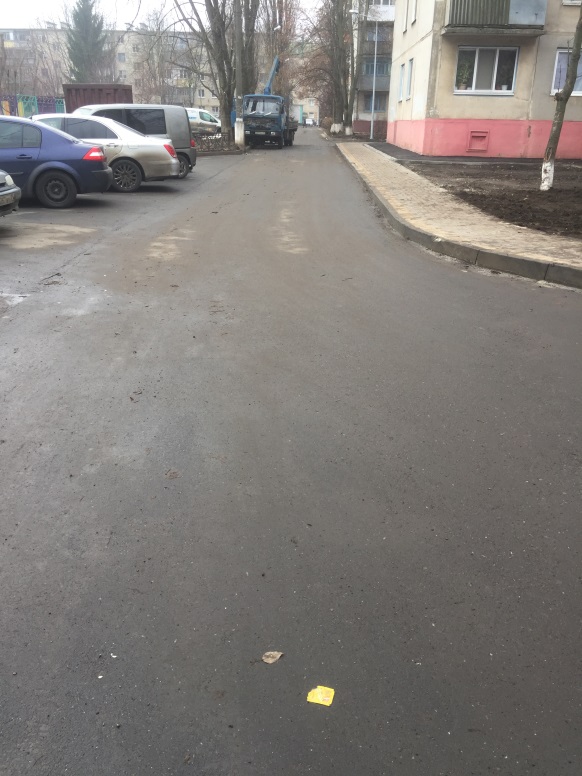 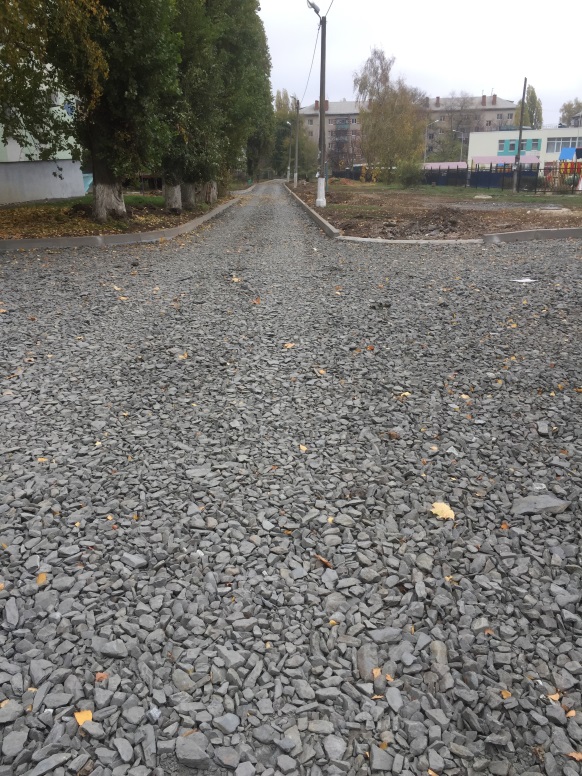 